FAA REQUEST FORM FOR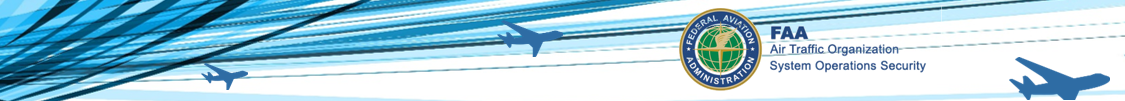 EXPEDITED SGI WAIVER OR AUTHORIZATION FOR UAS OPERATIONBasic QualificationsThe requesting operator must possess a Certificate of Waiver or Authorization (COA) or Part 107 Pilot LicenseThe UAS operation must support an emergency response or other effort being conducted to address exigent circumstances and that will benefit the public good The requested FAA approval cannot be secured via normal processes in time to meet urgent operational needsOperator InformationMandatory entryOperator Organization (e.g., agency or company)Operator AddressOperator Point-of Contact (including name, office + mobile phone number, and email)Pilot and Observers (including names, mobile phone numbers, and emails)Type of UAS and Registration NumberDocumentationIf the requested UAS operation will be flown under a pre-existing COA, please attach it hereto and provide the COA number below.If the requested UAS operation will be flown under Part 107, please provide the Part 107 Pilot License number below.Requested Flight DetailsRequested Flight DetailsEnter the date(s) of the proposed UAS operation (e.g., 03/18/2018 or 03/18/2018-03/21/2018) Mandatory entryEnter the date(s) of the proposed UAS operation (e.g., 03/18/2018 or 03/18/2018-03/21/2018) Mandatory entryEnter the times of the proposed UAS operation (be sure to confirm time zone; e.g., 1200L-1400L daily) Mandatory entryEnter the times of the proposed UAS operation (be sure to confirm time zone; e.g., 1200L-1400L daily) Mandatory entryEnter the location of the proposed flight (reference the nearest city or town, and state; e.g., Gulfport, MS)Enter the location of the proposed flight (reference the nearest city or town, and state; e.g., Gulfport, MS)Enter the distance and direction from the nearest airport, and FAA identification of the same (e.g., 6 NM W of GPT)Enter the distance and direction from the nearest airport, and FAA identification of the same (e.g., 6 NM W of GPT)Identify the class(es) of airspace in which the flight will be conducted (e.g., Class G/E/D/C/B/A)Identify the class(es) of airspace in which the flight will be conducted (e.g., Class G/E/D/C/B/A)Requested altitude of UAS flight:  Mandatory entryRequested altitude of UAS flight:  Mandatory entryEnter GIS details defining location of proposed flight (only one area type description needed) Mandatory entryEnter GIS details defining location of proposed flight (only one area type description needed) Mandatory entryFor those flights remaining within a general contiguous area, which can be described as a circular polygon, provide the latitude and longitude, expressed as degrees/minutes/seconds, of the center of that area and the radius of that same area (e.g., XX:XX:XXN / XXX:XX:XXW  - .25NM radius)For those flights remaining within a general contiguous area, which cannot be easily described as a circular polygon, provide the latitude and longitude, expressed as degrees/minutes/seconds, of the vertices of the general area starting with the most northerly point and then progressing clockwise (e.g., (XX:XX:XXN / XXX:XX:XXW; XX:XX:XXN / XXX:XX:XXW; XX:XX:XXN / XXX:XX:XXW)For those flights following an extended route, provide the latitude and longitude, expressed as degrees/minutes/seconds, of the key waypoints of the route, and, as appropriate provide the width of the route (e.g., XX:XX:XXN / XXX:XX:XXW; XX:XX:XXN / XXX:XX:XXW ; XX:XX:XXN / XXX:XX:XXW ; XX:XX:XXN / XXX:XX:XXW  - .25NM wide)Nature and Description of EventNature and Description of EventNature and Description of EventEnter the type of urgent UAS operation to be flownEnter the type of urgent UAS operation to be flownDescription of eventFirefightingLaw EnforcementSearch and RescueLocal / National / Natural Disaster Other (specify below)Additional Pilot QualificationsAdditional Pilot Qualifications Enter additional pilot qualifications Enter additional pilot qualificationsSport/Recreational/Private pilot certificateCommercial/Airline pilot certificateFlight instructor certificateContacting the SOSCThe SOSC office and email (9-ATOR-HQ-SOSC@faa.gov) are staffed/monitored 0600-2400 Eastern Time.  For all emergencies, please follow up any email with a phone call to 202-267-8276, which is answered 24/7.